Les orangesAfin de présenter joliment des oranges, un épicier décide de construire une pyramide d’oranges à base carrée.Supposons que la pile ne possède que deux rangées.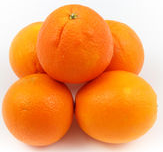 Au sommet (1ère rangée) il y a une orange.Combien d’orange sur la 2 ième rangée ? ………………..Au total il y a ……………….orangesSupposons que la pile comporte 3 rangée.Combien d’orange sur la 3ième rangée ? …………………….Au total il y a ……………………orangesÉcrire une fonction orange qui renvoie le nombre total d’oranges d’une pyramide possédant n rangées.En déduire le nombre total d’oranges nécessaire à une pyramide ayant 10 rangées :…..et celle de la pyramide représentée ci-contre qui en possède 22 : ……Afin de fêter la nouvelle année l’épicier veut édifier la plus petite pyramide qui comporte au moins 2019 oranges. De combien de rangées sera cette pyramide ? De combien d’oranges aura-t-il besoin ?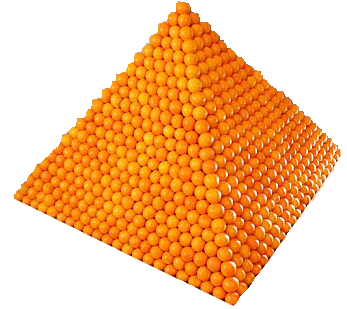 